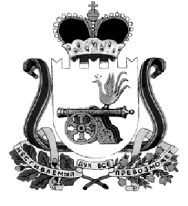 АДМИНИСТРАЦИЯ МУНИЦИПАЛЬНОГО ОБРАЗОВАНИЯ“КАРДЫМОВСКИЙ  РАЙОН” СМОЛЕНСКОЙ ОБЛАСТИ П О С Т А Н О В Л Е Н И Еот   17.02.2016   № 00058О признании утратившей силу  муниципальной программы «Организация  временной занятости  безработных и несовершеннолетних граждан в муниципальном образовании «Кардымовский район» Смоленской области» на 2014-2020 годыВ соответствии с п.2 Порядка  принятия решений о разработке муниципальных программ, их формирования и реализации в муниципальном образовании "Кардымовский район" Смоленской области», утвержденного постановлением Администрации муниципального образования «Кардымовский район» Смоленской области от 02.08.2013 года № 0502 «Об утверждении Порядка  принятия решений о разработке муниципальных программ, их формирования и реализации в муниципальном образовании "Кардымовский район" Смоленской области», Администрация муниципального образования «Кардымовский район» Смоленской областип о с т а н о в л я е т: 1. Муниципальную программу «Организация временной занятости безработных и несовершеннолетних граждан в муниципальном образовании «Кардымовский район» Смоленской области» на 2014-2020 годы, утвержденную постановлением Администрации муниципального образования «Кардымовский район» Смоленской области от 22.01.2014 № 0019 считать утратившей силу с 1 января 2016 года.2. Контроль исполнения настоящего постановления возложить на заместителя Главы муниципального образования «Кардымовский район» Смоленской области Дмитриеву И.А.      3. Настоящее постановление вступает в силу со дня его подписания.Исполняющий полномочия Главы муниципального образования «Кардымовский район» Смоленской областиЕ.В. Беляев